Wanneer en hoe regel je de volgende onderzoeken? 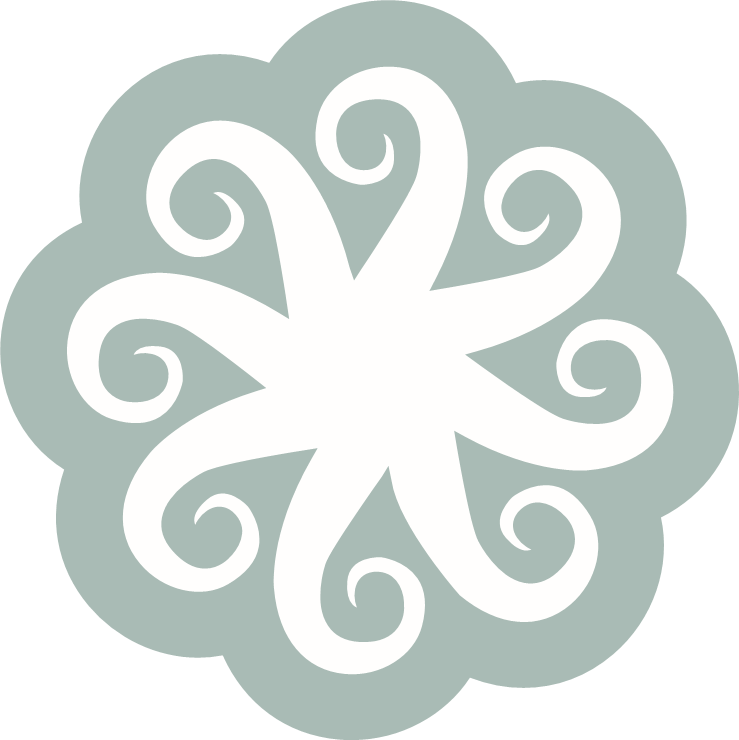 Calamaris VerloskundigcentrumIepenlaan 6 5461CS Veghel | T: 0413-342241 | info@calamaris.nl | K.v.K-nummer 17250118Onderzoek:Wanneer?Hoe?(Standaard) Bloedafname ‘Zwangerschapsscreening’Na de intake en bij voorkeur niet later dan 13+0 weken.  Indien de intake op de praktijk plaatsvindt  kan de verloskundige in sommige gevallen de bloedafname direct verrichten. Wil je ook de NIPT laten verrichten? Dan kun je er ook voor kiezen de zwangerschapsscreening uit te stellen en na 11wkn direct met de afspraak voor de NIPT mee te laten prikken. Je ontvangt na het intake gesprek vanuit ‘Zorgdomein’ 2 emailberichten. Deze bevatten de aanvraagformulieren voor de bloedafname. Je maakt zelf online een afspraak voor deze bloedafname via: Bloedafname (dcbernhoven.nl).  Beide formulieren dien je uitgeprint mee te nemen naar de prikpost. Alleen indien je een afspraak ingepland hebt in Ziekenhuis Uden kun je de formulieren ook digitaal laten zien. NIPTDeze afspraak voor bloedafname plan je na de termijnecho en vindt plaats na 11 weken zwangerschap bij een prikpost.Bij de termijnecho krijg je het formulier ‘Bloedafname NIPT’ uitgeprint mee naar huis. Op de website niptbetalen.nl kun je de betaling verrichten.Daarna maak je online een afspraak op lokatie Ziekenhuis Bernhoven in Uden of het Medisch Huis in Veghel via Bloedafname (dcbernhoven.nl)Meenemen naar de bloedafname locatie:Het formulier ‘Bloedafname NIPT’Een geldig identiteitsbewijsHet betalingsbewijs (deze ontvang je via de email na betalen). Zodra wij de uitslag ontvangen hebben, zullen wij deze uploaden bij Zwangerenportaal. Je ontvangt daarna automatisch een email bericht dat er een document gedeeld is. Deze kun je dan zelf bekijken door in te loggen op Zwangerenportaal.  De uitslag ontvang je binnen 10 werkdagen. Geen zwangerenportaal? Dan zullen we de uitslag telefonisch doorgeven aan je en na toestemming per (beveiligde) mail toesturen. 13 wekenecho (ETSEO)Deze afspraak plan je na de termijnecho en vindt plaats tussen 12+3 en 14+3 weken zwangerschap in het echocentrum van ziekenhuis Bernhoven.De verloskundige verstuurd na de termijnecho digitaal de verwijzing voor de 13weken echo door naar het echocentrum. Je belt zelf voor het maken van een afspraak op werkdagen tussen 8.30u en 12.00u naar: 0413-40302120 wekenecho (SEO)Deze afspraak plan je na je termijnecho en vindt plaats tussen 18 en 21 weken zwangerschap in het echocentrum van ziekenhuis Bernhoven.Je ontvangt na de termijnecho vanuit ‘Zorgdomein’ 1 emailbericht. Deze bevat het aanvraagformulier voor de 20 wekenecho. Je maakt zelf telefonisch een afspraak voor deze echo door te bellen op werkdagen tussen 8.00u en 17.00u naar: 0413-403020